Приложение 1. Кластер «XVIII век».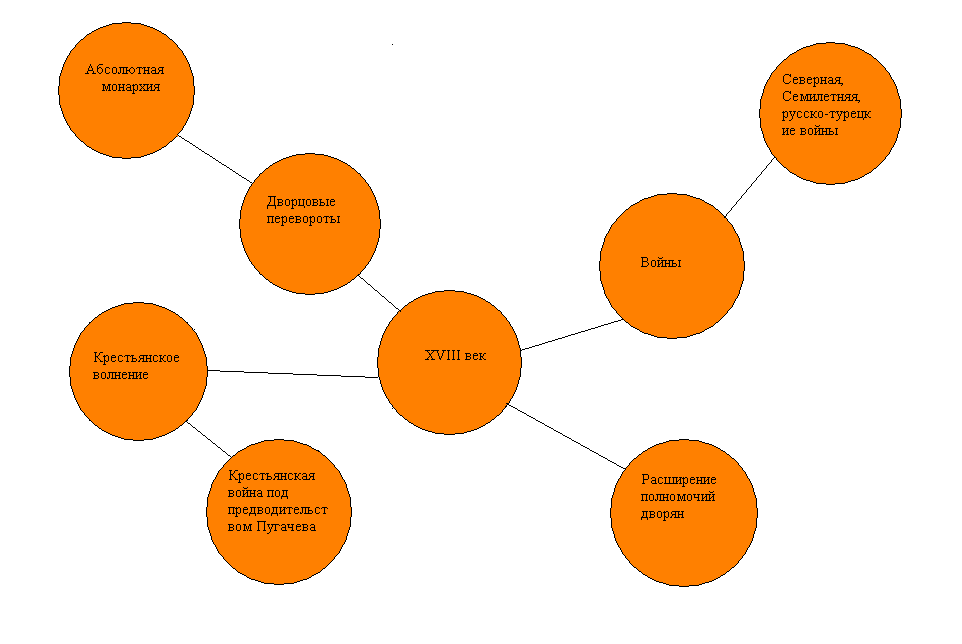 